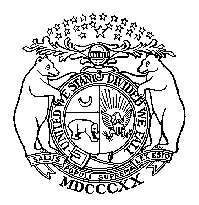 IN THE 30TH JUDICIAL CIRCUIT COURT, POLK COUNTY, MISSOURIJudge or Division:Judge or Division:Case Number:Case Number:Case Number:Case Number:Case Number:(Date File Stamp)(Date File Stamp)In RE the Marriage of :Petitioner:SSN (Last Four Digits):(Date File Stamp)(Date File Stamp)In RE the Marriage of :Petitioner:SSN (Last Four Digits):vs.(Date File Stamp)(Date File Stamp)Respondent:SSN (Last Four Digits):Respondent:SSN (Last Four Digits):(Date File Stamp)(Date File Stamp)Respondent:SSN (Last Four Digits):Respondent:SSN (Last Four Digits):(Date File Stamp)(Date File Stamp)Statement of Marital and Non-Marital Assets and DebtsStatement of Marital and Non-Marital Assets and DebtsStatement of Marital and Non-Marital Assets and DebtsStatement of Marital and Non-Marital Assets and DebtsStatement of Marital and Non-Marital Assets and DebtsStatement of Marital and Non-Marital Assets and DebtsStatement of Marital and Non-Marital Assets and DebtsStatement of Marital and Non-Marital Assets and DebtsStatement of Marital and Non-Marital Assets and DebtsName of submitting party _________________________________________________________________________Address of submitting party _______________________________________________________________________	If there is not sufficient room on this form, supplement each answer by attaching additional sheets as needed. Show only dollar amounts rounding to the nearest dollar.Name of submitting party _________________________________________________________________________Address of submitting party _______________________________________________________________________	If there is not sufficient room on this form, supplement each answer by attaching additional sheets as needed. Show only dollar amounts rounding to the nearest dollar.Name of submitting party _________________________________________________________________________Address of submitting party _______________________________________________________________________	If there is not sufficient room on this form, supplement each answer by attaching additional sheets as needed. Show only dollar amounts rounding to the nearest dollar.Name of submitting party _________________________________________________________________________Address of submitting party _______________________________________________________________________	If there is not sufficient room on this form, supplement each answer by attaching additional sheets as needed. Show only dollar amounts rounding to the nearest dollar.Name of submitting party _________________________________________________________________________Address of submitting party _______________________________________________________________________	If there is not sufficient room on this form, supplement each answer by attaching additional sheets as needed. Show only dollar amounts rounding to the nearest dollar.Name of submitting party _________________________________________________________________________Address of submitting party _______________________________________________________________________	If there is not sufficient room on this form, supplement each answer by attaching additional sheets as needed. Show only dollar amounts rounding to the nearest dollar.Name of submitting party _________________________________________________________________________Address of submitting party _______________________________________________________________________	If there is not sufficient room on this form, supplement each answer by attaching additional sheets as needed. Show only dollar amounts rounding to the nearest dollar.Name of submitting party _________________________________________________________________________Address of submitting party _______________________________________________________________________	If there is not sufficient room on this form, supplement each answer by attaching additional sheets as needed. Show only dollar amounts rounding to the nearest dollar.Name of submitting party _________________________________________________________________________Address of submitting party _______________________________________________________________________	If there is not sufficient room on this form, supplement each answer by attaching additional sheets as needed. Show only dollar amounts rounding to the nearest dollar.MARITAL PROPERTY**	Marital Property means all property acquired by either spouse subsequent to the marriage except;Property acquired by gift, bequest, devise, or descent;Property acquired in exchange for property acquired prior to the marriage or in exchange for property acquired by gift, bequest, devise, or descent;Property acquired by a spouse after a decree of legal separation;Property excluded by valid written agreement of the parties; and The increase in value of property acquired prior to the marriage or pursuant to subdivisions (1) to (4) above, unless marital assets, including labor, have contributed to such increases and then only to the extent of such contributions.MARITAL PROPERTY**	Marital Property means all property acquired by either spouse subsequent to the marriage except;Property acquired by gift, bequest, devise, or descent;Property acquired in exchange for property acquired prior to the marriage or in exchange for property acquired by gift, bequest, devise, or descent;Property acquired by a spouse after a decree of legal separation;Property excluded by valid written agreement of the parties; and The increase in value of property acquired prior to the marriage or pursuant to subdivisions (1) to (4) above, unless marital assets, including labor, have contributed to such increases and then only to the extent of such contributions.MARITAL PROPERTY**	Marital Property means all property acquired by either spouse subsequent to the marriage except;Property acquired by gift, bequest, devise, or descent;Property acquired in exchange for property acquired prior to the marriage or in exchange for property acquired by gift, bequest, devise, or descent;Property acquired by a spouse after a decree of legal separation;Property excluded by valid written agreement of the parties; and The increase in value of property acquired prior to the marriage or pursuant to subdivisions (1) to (4) above, unless marital assets, including labor, have contributed to such increases and then only to the extent of such contributions.MARITAL PROPERTY**	Marital Property means all property acquired by either spouse subsequent to the marriage except;Property acquired by gift, bequest, devise, or descent;Property acquired in exchange for property acquired prior to the marriage or in exchange for property acquired by gift, bequest, devise, or descent;Property acquired by a spouse after a decree of legal separation;Property excluded by valid written agreement of the parties; and The increase in value of property acquired prior to the marriage or pursuant to subdivisions (1) to (4) above, unless marital assets, including labor, have contributed to such increases and then only to the extent of such contributions.MARITAL PROPERTY**	Marital Property means all property acquired by either spouse subsequent to the marriage except;Property acquired by gift, bequest, devise, or descent;Property acquired in exchange for property acquired prior to the marriage or in exchange for property acquired by gift, bequest, devise, or descent;Property acquired by a spouse after a decree of legal separation;Property excluded by valid written agreement of the parties; and The increase in value of property acquired prior to the marriage or pursuant to subdivisions (1) to (4) above, unless marital assets, including labor, have contributed to such increases and then only to the extent of such contributions.MARITAL PROPERTY**	Marital Property means all property acquired by either spouse subsequent to the marriage except;Property acquired by gift, bequest, devise, or descent;Property acquired in exchange for property acquired prior to the marriage or in exchange for property acquired by gift, bequest, devise, or descent;Property acquired by a spouse after a decree of legal separation;Property excluded by valid written agreement of the parties; and The increase in value of property acquired prior to the marriage or pursuant to subdivisions (1) to (4) above, unless marital assets, including labor, have contributed to such increases and then only to the extent of such contributions.MARITAL PROPERTY**	Marital Property means all property acquired by either spouse subsequent to the marriage except;Property acquired by gift, bequest, devise, or descent;Property acquired in exchange for property acquired prior to the marriage or in exchange for property acquired by gift, bequest, devise, or descent;Property acquired by a spouse after a decree of legal separation;Property excluded by valid written agreement of the parties; and The increase in value of property acquired prior to the marriage or pursuant to subdivisions (1) to (4) above, unless marital assets, including labor, have contributed to such increases and then only to the extent of such contributions.MARITAL PROPERTY**	Marital Property means all property acquired by either spouse subsequent to the marriage except;Property acquired by gift, bequest, devise, or descent;Property acquired in exchange for property acquired prior to the marriage or in exchange for property acquired by gift, bequest, devise, or descent;Property acquired by a spouse after a decree of legal separation;Property excluded by valid written agreement of the parties; and The increase in value of property acquired prior to the marriage or pursuant to subdivisions (1) to (4) above, unless marital assets, including labor, have contributed to such increases and then only to the extent of such contributions.MARITAL PROPERTY**	Marital Property means all property acquired by either spouse subsequent to the marriage except;Property acquired by gift, bequest, devise, or descent;Property acquired in exchange for property acquired prior to the marriage or in exchange for property acquired by gift, bequest, devise, or descent;Property acquired by a spouse after a decree of legal separation;Property excluded by valid written agreement of the parties; and The increase in value of property acquired prior to the marriage or pursuant to subdivisions (1) to (4) above, unless marital assets, including labor, have contributed to such increases and then only to the extent of such contributions.A. REAL ESTATE – List interest in real estate including leaseholds. Include address, legal description, names of mortgagor(s) or lessor(s).A. REAL ESTATE – List interest in real estate including leaseholds. Include address, legal description, names of mortgagor(s) or lessor(s).A. REAL ESTATE – List interest in real estate including leaseholds. Include address, legal description, names of mortgagor(s) or lessor(s).Present Fair Market ValueAmount OwedEquityRecommended Award to Husband or WifeRecommended Award to Husband or WifeWho Presently Possesses Husband or WifeB. MOTOR VEHICLES – Include all automobiles, boats, trailers, aircraft, recreational vehicles and campers. List year, make, model, vehicle identification number and names of mortgagors.Present Fair Market ValueAmount OwedEquityRecommended Award to Husband or WifeWho Presently Possesses Husband or WifeWho Presently Possesses Husband or WifeC. BANK ACCOUNTS – List all checking and savings accounts, time deposit, money markets, certificates, etc. held in your name alone or in your name and another person. Give the names of the institutions, the names on the accounts and the account numbers.Present Fair Market ValueAmount OwedEquityRecommended Award to Husband or WifeRecommended Award to Husband or WifeWho Presently Possesses Husband or WifeD. CASH ON HANDPresent Fair Market ValueAmount OwedEquityRecommended Award to Husband or WifeRecommended Award to Husband or WifeWho Presently Possesses Husband or WifeE. SECURITIES – List all stocks, both public and closely held corporations, bonds, promissory notes, mortgages, money market funds and all other property in which you have an interest. Give names in which securities are held and identification numbers.E. SECURITIES – List all stocks, both public and closely held corporations, bonds, promissory notes, mortgages, money market funds and all other property in which you have an interest. Give names in which securities are held and identification numbers.E. SECURITIES – List all stocks, both public and closely held corporations, bonds, promissory notes, mortgages, money market funds and all other property in which you have an interest. Give names in which securities are held and identification numbers.Present Fair Market ValuePresent Fair Market ValuePresent Fair Market ValuePresent Fair Market ValueAmount OwedAmount OwedAmount OwedEquityEquityEquityRecommended Award to Husband or WifeRecommended Award to Husband or WifeRecommended Award to Husband or WifeWho Presently Possesses Husband or WifeF. LIFE INSURANCE – List the type of policy, name of issuing company, policy number, owner of policy, insured, beneficiaries, face value and cash value (include policies furnished by your employer).F. LIFE INSURANCE – List the type of policy, name of issuing company, policy number, owner of policy, insured, beneficiaries, face value and cash value (include policies furnished by your employer).F. LIFE INSURANCE – List the type of policy, name of issuing company, policy number, owner of policy, insured, beneficiaries, face value and cash value (include policies furnished by your employer).Present Fair Market ValuePresent Fair Market ValuePresent Fair Market ValuePresent Fair Market ValueAmount OwedAmount OwedAmount OwedEquityEquityEquityRecommended Award to Husband or WifeRecommended Award to Husband or WifeRecommended Award to Husband or WifeWho Presently Possesses Husband or WifeG. HOUSEHOLD GOODS & PERSONAL GOODS – Below or on a separate sheet, list all household goods, and personal goods, including all appliances, furniture, silver, antiques, art collectibles, televisions, stereos, clothing, jewelry, furs, cameras, coin and stamp collections, tools, firearms, sporting equipment, lawn and garden equipment, etc.G. HOUSEHOLD GOODS & PERSONAL GOODS – Below or on a separate sheet, list all household goods, and personal goods, including all appliances, furniture, silver, antiques, art collectibles, televisions, stereos, clothing, jewelry, furs, cameras, coin and stamp collections, tools, firearms, sporting equipment, lawn and garden equipment, etc.G. HOUSEHOLD GOODS & PERSONAL GOODS – Below or on a separate sheet, list all household goods, and personal goods, including all appliances, furniture, silver, antiques, art collectibles, televisions, stereos, clothing, jewelry, furs, cameras, coin and stamp collections, tools, firearms, sporting equipment, lawn and garden equipment, etc.Present Fair Market ValuePresent Fair Market ValuePresent Fair Market ValuePresent Fair Market ValueAmount OwedAmount OwedAmount OwedEquityEquityEquityRecommended Award to Husband or WifeRecommended Award to Husband or WifeRecommended Award to Husband or WifeWho Presently Possesses Husband or WifeHOUSEHOLD GOODS & PERSONAL GOODS - continuedHOUSEHOLD GOODS & PERSONAL GOODS - continuedHOUSEHOLD GOODS & PERSONAL GOODS - continuedPresent Fair Market ValuePresent Fair Market ValuePresent Fair Market ValuePresent Fair Market ValueAmount OwedAmount OwedAmount OwedEquityEquityEquityRecommended Award to Husband or WifeRecommended Award to Husband or WifeRecommended Award to Husband or WifeWho Presently Possesses Husband or WifeH. RETIREMENT, PENSION AND/OR PROFIT SHARING – List the name of the company, the person holding the interest, the percentage vested, and the present total value.H. RETIREMENT, PENSION AND/OR PROFIT SHARING – List the name of the company, the person holding the interest, the percentage vested, and the present total value.H. RETIREMENT, PENSION AND/OR PROFIT SHARING – List the name of the company, the person holding the interest, the percentage vested, and the present total value.Present Fair Market ValuePresent Fair Market ValuePresent Fair Market ValuePresent Fair Market ValueAmount OwedAmount OwedAmount OwedEquityEquityEquityRecommended Award to Husband or WifeRecommended Award to Husband or WifeRecommended Award to Husband or WifeWho Presently Possesses Husband or WifeI. INTEREST IN TRUST – List any interest in a trust. Give name of the trust, name of the trustee, settlor, beneficiaries, nature of the interest you have in the trust and attach to this statement a copy of the trust instrument.I. INTEREST IN TRUST – List any interest in a trust. Give name of the trust, name of the trustee, settlor, beneficiaries, nature of the interest you have in the trust and attach to this statement a copy of the trust instrument.I. INTEREST IN TRUST – List any interest in a trust. Give name of the trust, name of the trustee, settlor, beneficiaries, nature of the interest you have in the trust and attach to this statement a copy of the trust instrument.Present Fair Market ValuePresent Fair Market ValuePresent Fair Market ValuePresent Fair Market ValueAmount OwedAmount OwedAmount OwedEquityEquityEquityRecommended Award to Husband or WifeRecommended Award to Husband or WifeRecommended Award to Husband or WifeWho Presently Possesses Husband or WifeJ. INTEREST IN CONTRACTS MADE AND NOT PERFORMED – List the parties to the contract, your interest in the contract and the expected date of performance, if any.J. INTEREST IN CONTRACTS MADE AND NOT PERFORMED – List the parties to the contract, your interest in the contract and the expected date of performance, if any.J. INTEREST IN CONTRACTS MADE AND NOT PERFORMED – List the parties to the contract, your interest in the contract and the expected date of performance, if any.Present Fair Market ValuePresent Fair Market ValuePresent Fair Market ValuePresent Fair Market ValueAmount OwedAmount OwedAmount OwedEquityEquityEquityRecommended Award to Husband or WifeRecommended Award to Husband or WifeRecommended Award to Husband or WifeWho Presently Possesses Husband or WifeK. INTEREST IN PENDING LITIGATION OR SUIT NOT YET FILED. K. INTEREST IN PENDING LITIGATION OR SUIT NOT YET FILED. K. INTEREST IN PENDING LITIGATION OR SUIT NOT YET FILED. Present Fair Market ValuePresent Fair Market ValuePresent Fair Market ValuePresent Fair Market ValueAmount OwedAmount OwedAmount OwedEquityEquityEquityRecommended Award to Husband or WifeRecommended Award to Husband or WifeRecommended Award to Husband or WifeWho Presently Possesses Husband or WifeL. INTEREST IN FARM EQUIPMENT, CROPS, ANIMALS – List the nature of the property and location.L. INTEREST IN FARM EQUIPMENT, CROPS, ANIMALS – List the nature of the property and location.L. INTEREST IN FARM EQUIPMENT, CROPS, ANIMALS – List the nature of the property and location.Present Fair Market ValuePresent Fair Market ValuePresent Fair Market ValuePresent Fair Market ValueAmount OwedAmount OwedAmount OwedEquityEquityEquityRecommended Award to Husband or WifeRecommended Award to Husband or WifeRecommended Award to Husband or WifeWho Presently Possesses Husband or WifeM. DEBTS OWED TO YOU BY OTHERS – List the name of the debtor, any security, date of loan and due date, if any.M. DEBTS OWED TO YOU BY OTHERS – List the name of the debtor, any security, date of loan and due date, if any.M. DEBTS OWED TO YOU BY OTHERS – List the name of the debtor, any security, date of loan and due date, if any.Present Fair Market ValuePresent Fair Market ValuePresent Fair Market ValuePresent Fair Market ValueAmount OwedAmount OwedAmount OwedEquityEquityEquityRecommended Award to Husband or WifeRecommended Award to Husband or WifeRecommended Award to Husband or WifeWho Presently Possesses Husband or WifeN. INTERESTS IN SOLE PROPRIETORSHIPS, PARTNERSHIPS, OR JOINT VENTURES – List the percent interest you hold. N. INTERESTS IN SOLE PROPRIETORSHIPS, PARTNERSHIPS, OR JOINT VENTURES – List the percent interest you hold. N. INTERESTS IN SOLE PROPRIETORSHIPS, PARTNERSHIPS, OR JOINT VENTURES – List the percent interest you hold. Present Fair Market ValuePresent Fair Market ValuePresent Fair Market ValuePresent Fair Market ValueAmount OwedAmount OwedAmount OwedEquityEquityEquityRecommended Award to Husband or WifeRecommended Award to Husband or WifeRecommended Award to Husband or WifeWho Presently Possesses Husband or WifeO. OTHER ASSESTS – List all assets not already listed herein. (Note who has possession of these items.)O. OTHER ASSESTS – List all assets not already listed herein. (Note who has possession of these items.)O. OTHER ASSESTS – List all assets not already listed herein. (Note who has possession of these items.)Present Fair Market ValuePresent Fair Market ValuePresent Fair Market ValuePresent Fair Market ValueAmount OwedAmount OwedAmount OwedEquityEquityEquityRecommended Award to Husband or WifeRecommended Award to Husband or WifeRecommended Award to Husband or WifeWho Presently Possesses Husband or WifeNON-MARITAL PROPERTY:Property owned since before the marriage, and property acquired after the marriage:By gift, bequest, devise, or descent;In exchange for property acquired prior to the marriage or in exchange for property acquired by gift, bequest, devise, or descent;By a spouse after a decree of legal separation; andBy valid written agreement of the parties.For each item of non-marital property, indicate how acquired and approximate date of acquisition.NON-MARITAL PROPERTY:Property owned since before the marriage, and property acquired after the marriage:By gift, bequest, devise, or descent;In exchange for property acquired prior to the marriage or in exchange for property acquired by gift, bequest, devise, or descent;By a spouse after a decree of legal separation; andBy valid written agreement of the parties.For each item of non-marital property, indicate how acquired and approximate date of acquisition.NON-MARITAL PROPERTY:Property owned since before the marriage, and property acquired after the marriage:By gift, bequest, devise, or descent;In exchange for property acquired prior to the marriage or in exchange for property acquired by gift, bequest, devise, or descent;By a spouse after a decree of legal separation; andBy valid written agreement of the parties.For each item of non-marital property, indicate how acquired and approximate date of acquisition.NON-MARITAL PROPERTY:Property owned since before the marriage, and property acquired after the marriage:By gift, bequest, devise, or descent;In exchange for property acquired prior to the marriage or in exchange for property acquired by gift, bequest, devise, or descent;By a spouse after a decree of legal separation; andBy valid written agreement of the parties.For each item of non-marital property, indicate how acquired and approximate date of acquisition.NON-MARITAL PROPERTY:Property owned since before the marriage, and property acquired after the marriage:By gift, bequest, devise, or descent;In exchange for property acquired prior to the marriage or in exchange for property acquired by gift, bequest, devise, or descent;By a spouse after a decree of legal separation; andBy valid written agreement of the parties.For each item of non-marital property, indicate how acquired and approximate date of acquisition.NON-MARITAL PROPERTY:Property owned since before the marriage, and property acquired after the marriage:By gift, bequest, devise, or descent;In exchange for property acquired prior to the marriage or in exchange for property acquired by gift, bequest, devise, or descent;By a spouse after a decree of legal separation; andBy valid written agreement of the parties.For each item of non-marital property, indicate how acquired and approximate date of acquisition.NON-MARITAL PROPERTY:Property owned since before the marriage, and property acquired after the marriage:By gift, bequest, devise, or descent;In exchange for property acquired prior to the marriage or in exchange for property acquired by gift, bequest, devise, or descent;By a spouse after a decree of legal separation; andBy valid written agreement of the parties.For each item of non-marital property, indicate how acquired and approximate date of acquisition.NON-MARITAL PROPERTY:Property owned since before the marriage, and property acquired after the marriage:By gift, bequest, devise, or descent;In exchange for property acquired prior to the marriage or in exchange for property acquired by gift, bequest, devise, or descent;By a spouse after a decree of legal separation; andBy valid written agreement of the parties.For each item of non-marital property, indicate how acquired and approximate date of acquisition.NON-MARITAL PROPERTY:Property owned since before the marriage, and property acquired after the marriage:By gift, bequest, devise, or descent;In exchange for property acquired prior to the marriage or in exchange for property acquired by gift, bequest, devise, or descent;By a spouse after a decree of legal separation; andBy valid written agreement of the parties.For each item of non-marital property, indicate how acquired and approximate date of acquisition.NON-MARITAL PROPERTY:Property owned since before the marriage, and property acquired after the marriage:By gift, bequest, devise, or descent;In exchange for property acquired prior to the marriage or in exchange for property acquired by gift, bequest, devise, or descent;By a spouse after a decree of legal separation; andBy valid written agreement of the parties.For each item of non-marital property, indicate how acquired and approximate date of acquisition.NON-MARITAL PROPERTY:Property owned since before the marriage, and property acquired after the marriage:By gift, bequest, devise, or descent;In exchange for property acquired prior to the marriage or in exchange for property acquired by gift, bequest, devise, or descent;By a spouse after a decree of legal separation; andBy valid written agreement of the parties.For each item of non-marital property, indicate how acquired and approximate date of acquisition.NON-MARITAL PROPERTY:Property owned since before the marriage, and property acquired after the marriage:By gift, bequest, devise, or descent;In exchange for property acquired prior to the marriage or in exchange for property acquired by gift, bequest, devise, or descent;By a spouse after a decree of legal separation; andBy valid written agreement of the parties.For each item of non-marital property, indicate how acquired and approximate date of acquisition.NON-MARITAL PROPERTY:Property owned since before the marriage, and property acquired after the marriage:By gift, bequest, devise, or descent;In exchange for property acquired prior to the marriage or in exchange for property acquired by gift, bequest, devise, or descent;By a spouse after a decree of legal separation; andBy valid written agreement of the parties.For each item of non-marital property, indicate how acquired and approximate date of acquisition.NON-MARITAL PROPERTY:Property owned since before the marriage, and property acquired after the marriage:By gift, bequest, devise, or descent;In exchange for property acquired prior to the marriage or in exchange for property acquired by gift, bequest, devise, or descent;By a spouse after a decree of legal separation; andBy valid written agreement of the parties.For each item of non-marital property, indicate how acquired and approximate date of acquisition.NON-MARITAL PROPERTY:Property owned since before the marriage, and property acquired after the marriage:By gift, bequest, devise, or descent;In exchange for property acquired prior to the marriage or in exchange for property acquired by gift, bequest, devise, or descent;By a spouse after a decree of legal separation; andBy valid written agreement of the parties.For each item of non-marital property, indicate how acquired and approximate date of acquisition.NON-MARITAL PROPERTY:Property owned since before the marriage, and property acquired after the marriage:By gift, bequest, devise, or descent;In exchange for property acquired prior to the marriage or in exchange for property acquired by gift, bequest, devise, or descent;By a spouse after a decree of legal separation; andBy valid written agreement of the parties.For each item of non-marital property, indicate how acquired and approximate date of acquisition.NON-MARITAL PROPERTY:Property owned since before the marriage, and property acquired after the marriage:By gift, bequest, devise, or descent;In exchange for property acquired prior to the marriage or in exchange for property acquired by gift, bequest, devise, or descent;By a spouse after a decree of legal separation; andBy valid written agreement of the parties.For each item of non-marital property, indicate how acquired and approximate date of acquisition.Item Item Item Present ValuePresent ValuePresent ValuePresent ValueAmount OwedAmount OwedAmount OwedEquityEquityEquityAlleged Owner Husband or WifeAlleged Owner Husband or WifeAlleged Owner Husband or WifeAlleged Owner Husband or WifeDEBTS:List all loans from any bank, credit union, savings and loan association or other lending institution. Indicate who signed the loan, the date of the loan, actual disposition of the proceeds and state the name and address of the lender. Also list all credit card balances and store charges. State whose name is on the credit card. Also list all other indebtedness and give the name and address of the creditor.DEBTS:List all loans from any bank, credit union, savings and loan association or other lending institution. Indicate who signed the loan, the date of the loan, actual disposition of the proceeds and state the name and address of the lender. Also list all credit card balances and store charges. State whose name is on the credit card. Also list all other indebtedness and give the name and address of the creditor.DEBTS:List all loans from any bank, credit union, savings and loan association or other lending institution. Indicate who signed the loan, the date of the loan, actual disposition of the proceeds and state the name and address of the lender. Also list all credit card balances and store charges. State whose name is on the credit card. Also list all other indebtedness and give the name and address of the creditor.DEBTS:List all loans from any bank, credit union, savings and loan association or other lending institution. Indicate who signed the loan, the date of the loan, actual disposition of the proceeds and state the name and address of the lender. Also list all credit card balances and store charges. State whose name is on the credit card. Also list all other indebtedness and give the name and address of the creditor.DEBTS:List all loans from any bank, credit union, savings and loan association or other lending institution. Indicate who signed the loan, the date of the loan, actual disposition of the proceeds and state the name and address of the lender. Also list all credit card balances and store charges. State whose name is on the credit card. Also list all other indebtedness and give the name and address of the creditor.DEBTS:List all loans from any bank, credit union, savings and loan association or other lending institution. Indicate who signed the loan, the date of the loan, actual disposition of the proceeds and state the name and address of the lender. Also list all credit card balances and store charges. State whose name is on the credit card. Also list all other indebtedness and give the name and address of the creditor.DEBTS:List all loans from any bank, credit union, savings and loan association or other lending institution. Indicate who signed the loan, the date of the loan, actual disposition of the proceeds and state the name and address of the lender. Also list all credit card balances and store charges. State whose name is on the credit card. Also list all other indebtedness and give the name and address of the creditor.DEBTS:List all loans from any bank, credit union, savings and loan association or other lending institution. Indicate who signed the loan, the date of the loan, actual disposition of the proceeds and state the name and address of the lender. Also list all credit card balances and store charges. State whose name is on the credit card. Also list all other indebtedness and give the name and address of the creditor.DEBTS:List all loans from any bank, credit union, savings and loan association or other lending institution. Indicate who signed the loan, the date of the loan, actual disposition of the proceeds and state the name and address of the lender. Also list all credit card balances and store charges. State whose name is on the credit card. Also list all other indebtedness and give the name and address of the creditor.DEBTS:List all loans from any bank, credit union, savings and loan association or other lending institution. Indicate who signed the loan, the date of the loan, actual disposition of the proceeds and state the name and address of the lender. Also list all credit card balances and store charges. State whose name is on the credit card. Also list all other indebtedness and give the name and address of the creditor.DEBTS:List all loans from any bank, credit union, savings and loan association or other lending institution. Indicate who signed the loan, the date of the loan, actual disposition of the proceeds and state the name and address of the lender. Also list all credit card balances and store charges. State whose name is on the credit card. Also list all other indebtedness and give the name and address of the creditor.DEBTS:List all loans from any bank, credit union, savings and loan association or other lending institution. Indicate who signed the loan, the date of the loan, actual disposition of the proceeds and state the name and address of the lender. Also list all credit card balances and store charges. State whose name is on the credit card. Also list all other indebtedness and give the name and address of the creditor.DEBTS:List all loans from any bank, credit union, savings and loan association or other lending institution. Indicate who signed the loan, the date of the loan, actual disposition of the proceeds and state the name and address of the lender. Also list all credit card balances and store charges. State whose name is on the credit card. Also list all other indebtedness and give the name and address of the creditor.DEBTS:List all loans from any bank, credit union, savings and loan association or other lending institution. Indicate who signed the loan, the date of the loan, actual disposition of the proceeds and state the name and address of the lender. Also list all credit card balances and store charges. State whose name is on the credit card. Also list all other indebtedness and give the name and address of the creditor.DEBTS:List all loans from any bank, credit union, savings and loan association or other lending institution. Indicate who signed the loan, the date of the loan, actual disposition of the proceeds and state the name and address of the lender. Also list all credit card balances and store charges. State whose name is on the credit card. Also list all other indebtedness and give the name and address of the creditor.DEBTS:List all loans from any bank, credit union, savings and loan association or other lending institution. Indicate who signed the loan, the date of the loan, actual disposition of the proceeds and state the name and address of the lender. Also list all credit card balances and store charges. State whose name is on the credit card. Also list all other indebtedness and give the name and address of the creditor.DEBTS:List all loans from any bank, credit union, savings and loan association or other lending institution. Indicate who signed the loan, the date of the loan, actual disposition of the proceeds and state the name and address of the lender. Also list all credit card balances and store charges. State whose name is on the credit card. Also list all other indebtedness and give the name and address of the creditor.DEBTS:List all loans from any bank, credit union, savings and loan association or other lending institution. Indicate who signed the loan, the date of the loan, actual disposition of the proceeds and state the name and address of the lender. Also list all credit card balances and store charges. State whose name is on the credit card. Also list all other indebtedness and give the name and address of the creditor.CreditorCreditorCreditorCreditorCreditorCreditorCurrent BalanceCurrent BalanceCurrent BalanceCurrent BalanceSecuredYes/NoSecuredYes/NoSecuredYes/NoRequired Monthly PaymentRequired Monthly PaymentRequired Monthly PaymentIndicate Debt Incurred by Husband, Wife, or JointIndicate Debt Incurred by Husband, Wife, or JointSummarySummarySummarySummarySummarySummarySummarySummarySummarySummarySummarySummarySummarySummarySummarySummarySummarySummaryVALUEVALUEVALUEVALUEDEBTDEBTDEBTDEBTDEBTDEBTEQUITYEQUITYEQUITYEQUITYEQUITYI. 	Marital Property:I. 	Marital Property:I. 	Marital Property:A.	Real EstateA.	Real EstateA.	Real EstateB.	Motor VehiclesB.	Motor VehiclesB.	Motor VehiclesC.	Bank AccountsC.	Bank AccountsC.	Bank AccountsD.	Cash on HandD.	Cash on HandD.	Cash on HandE.	SecuritiesE.	SecuritiesE.	SecuritiesF. 	Life InsuranceF. 	Life InsuranceF. 	Life InsuranceG.		Household Goods & Personal GoodsG.		Household Goods & Personal GoodsG.		Household Goods & Personal GoodsH.	Retirement, Pension and/or Profit SharingH.	Retirement, Pension and/or Profit SharingH.	Retirement, Pension and/or Profit SharingI.	Interest in TrustI.	Interest in TrustI.	Interest in TrustJ.		Interest in Contracts Made & Not PerformedJ.		Interest in Contracts Made & Not PerformedJ.		Interest in Contracts Made & Not PerformedK.		Interest in Pending Litigation or Suit not yet FiledK.		Interest in Pending Litigation or Suit not yet FiledK.		Interest in Pending Litigation or Suit not yet FiledL.		Interest in Farm Equipment, Crops, AnimalsL.		Interest in Farm Equipment, Crops, AnimalsL.		Interest in Farm Equipment, Crops, AnimalsM.		Debts Owed to You by OthersM.		Debts Owed to You by OthersM.		Debts Owed to You by OthersN. 		Interest in Sole Proprietorships, Partnerships, or Joint VenturesN. 		Interest in Sole Proprietorships, Partnerships, or Joint VenturesN. 		Interest in Sole Proprietorships, Partnerships, or Joint VenturesO.	Other AssetsO.	Other AssetsO.	Other AssetsII.		Non-Marital PropertyII.		Non-Marital PropertyII.		Non-Marital PropertyIII.		DebtsIII.		DebtsIII.		DebtsTOTALSTOTALSTOTALSAffidavitI certify under penalty of perjury that the above Statement of Marital and Non-Marital Property and Liabilities is complete, true and accurate to the best of my knowledge and belief.______________________________________________AffiantSubscribed and sworn to before me, the undersigned Notary Public, on ______________________________ (date)My Commission Expires:___________________________________________	______________________________________________Date	Notary PublicAffidavitI certify under penalty of perjury that the above Statement of Marital and Non-Marital Property and Liabilities is complete, true and accurate to the best of my knowledge and belief.______________________________________________AffiantSubscribed and sworn to before me, the undersigned Notary Public, on ______________________________ (date)My Commission Expires:___________________________________________	______________________________________________Date	Notary PublicAffidavitI certify under penalty of perjury that the above Statement of Marital and Non-Marital Property and Liabilities is complete, true and accurate to the best of my knowledge and belief.______________________________________________AffiantSubscribed and sworn to before me, the undersigned Notary Public, on ______________________________ (date)My Commission Expires:___________________________________________	______________________________________________Date	Notary PublicAffidavitI certify under penalty of perjury that the above Statement of Marital and Non-Marital Property and Liabilities is complete, true and accurate to the best of my knowledge and belief.______________________________________________AffiantSubscribed and sworn to before me, the undersigned Notary Public, on ______________________________ (date)My Commission Expires:___________________________________________	______________________________________________Date	Notary PublicAffidavitI certify under penalty of perjury that the above Statement of Marital and Non-Marital Property and Liabilities is complete, true and accurate to the best of my knowledge and belief.______________________________________________AffiantSubscribed and sworn to before me, the undersigned Notary Public, on ______________________________ (date)My Commission Expires:___________________________________________	______________________________________________Date	Notary PublicAffidavitI certify under penalty of perjury that the above Statement of Marital and Non-Marital Property and Liabilities is complete, true and accurate to the best of my knowledge and belief.______________________________________________AffiantSubscribed and sworn to before me, the undersigned Notary Public, on ______________________________ (date)My Commission Expires:___________________________________________	______________________________________________Date	Notary PublicAffidavitI certify under penalty of perjury that the above Statement of Marital and Non-Marital Property and Liabilities is complete, true and accurate to the best of my knowledge and belief.______________________________________________AffiantSubscribed and sworn to before me, the undersigned Notary Public, on ______________________________ (date)My Commission Expires:___________________________________________	______________________________________________Date	Notary PublicAffidavitI certify under penalty of perjury that the above Statement of Marital and Non-Marital Property and Liabilities is complete, true and accurate to the best of my knowledge and belief.______________________________________________AffiantSubscribed and sworn to before me, the undersigned Notary Public, on ______________________________ (date)My Commission Expires:___________________________________________	______________________________________________Date	Notary PublicAffidavitI certify under penalty of perjury that the above Statement of Marital and Non-Marital Property and Liabilities is complete, true and accurate to the best of my knowledge and belief.______________________________________________AffiantSubscribed and sworn to before me, the undersigned Notary Public, on ______________________________ (date)My Commission Expires:___________________________________________	______________________________________________Date	Notary PublicAffidavitI certify under penalty of perjury that the above Statement of Marital and Non-Marital Property and Liabilities is complete, true and accurate to the best of my knowledge and belief.______________________________________________AffiantSubscribed and sworn to before me, the undersigned Notary Public, on ______________________________ (date)My Commission Expires:___________________________________________	______________________________________________Date	Notary PublicAffidavitI certify under penalty of perjury that the above Statement of Marital and Non-Marital Property and Liabilities is complete, true and accurate to the best of my knowledge and belief.______________________________________________AffiantSubscribed and sworn to before me, the undersigned Notary Public, on ______________________________ (date)My Commission Expires:___________________________________________	______________________________________________Date	Notary PublicAffidavitI certify under penalty of perjury that the above Statement of Marital and Non-Marital Property and Liabilities is complete, true and accurate to the best of my knowledge and belief.______________________________________________AffiantSubscribed and sworn to before me, the undersigned Notary Public, on ______________________________ (date)My Commission Expires:___________________________________________	______________________________________________Date	Notary PublicAffidavitI certify under penalty of perjury that the above Statement of Marital and Non-Marital Property and Liabilities is complete, true and accurate to the best of my knowledge and belief.______________________________________________AffiantSubscribed and sworn to before me, the undersigned Notary Public, on ______________________________ (date)My Commission Expires:___________________________________________	______________________________________________Date	Notary PublicAffidavitI certify under penalty of perjury that the above Statement of Marital and Non-Marital Property and Liabilities is complete, true and accurate to the best of my knowledge and belief.______________________________________________AffiantSubscribed and sworn to before me, the undersigned Notary Public, on ______________________________ (date)My Commission Expires:___________________________________________	______________________________________________Date	Notary PublicAffidavitI certify under penalty of perjury that the above Statement of Marital and Non-Marital Property and Liabilities is complete, true and accurate to the best of my knowledge and belief.______________________________________________AffiantSubscribed and sworn to before me, the undersigned Notary Public, on ______________________________ (date)My Commission Expires:___________________________________________	______________________________________________Date	Notary PublicAffidavitI certify under penalty of perjury that the above Statement of Marital and Non-Marital Property and Liabilities is complete, true and accurate to the best of my knowledge and belief.______________________________________________AffiantSubscribed and sworn to before me, the undersigned Notary Public, on ______________________________ (date)My Commission Expires:___________________________________________	______________________________________________Date	Notary PublicAffidavitI certify under penalty of perjury that the above Statement of Marital and Non-Marital Property and Liabilities is complete, true and accurate to the best of my knowledge and belief.______________________________________________AffiantSubscribed and sworn to before me, the undersigned Notary Public, on ______________________________ (date)My Commission Expires:___________________________________________	______________________________________________Date	Notary PublicAffidavitI certify under penalty of perjury that the above Statement of Marital and Non-Marital Property and Liabilities is complete, true and accurate to the best of my knowledge and belief.______________________________________________AffiantSubscribed and sworn to before me, the undersigned Notary Public, on ______________________________ (date)My Commission Expires:___________________________________________	______________________________________________Date	Notary Public